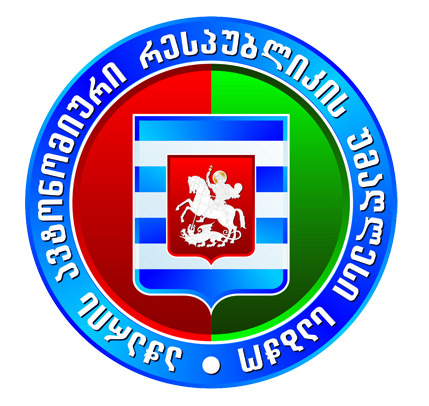 დ ღ ი ს  წ ე ს რ ი გ ი17:00სთ1. წინა მოწვევის უმაღლეს საბჭოში წარდგენილი კანონპროექტის განხილვის პროცედურის გაგრძელების მიზანშეწონილობის შესახებ;მომხსენებელი: მარინე გვიანიძე - საფინანსო-საბიუჯეტო და ეკონომიკურ საკითხთა კომიტეტის თავმჯდომარე2. აჭარის ავტონომიური რესპუბლიკის უმაღლესი საბჭოს კომიტეტების დებულებების დამტკიცების შესახებ:ა)  აგრარულ და გარემოს დაცვის საკითხთა კომიტეტის დებულების დამტკიცება;ბ) განათლების, მეცნიერების, კულტურისა და სპორტის საკითხთა კომიტეტის დებულების დამტკიცება;გ) საკონსტიტუციო, იურიდიულ და საპროცედურო საკითხთა კომიტეტის დებულების დამტკიცება;დ) საფინანსო-საბიუჯეტო და ეკონომიკურ საკითხთა კომიტეტის დებულების დამტკიცება;ე) ჯანმრთელობის დაცვისა და სოციალურ საკითხთა კომიტეტის დებულების დამტკიცება.3. აჭარის ავტონომიური რესპუბლიკის უმაღლესი საბჭოს წევრის ირაკლი ჩავლეიშვილის განათლების, მეცნიერების, კულტურისა და სპორტის საკითხთა კომიტეტში გაწევრების შესახებ;მომხსენებელი: ვლადიმერ მგალობლიშვილი - საკონსტიტუციო, იურიდიულ და საპროცედურო საკითხთა კომიტეტის თავმჯდომარე4. აჭარის ავტონომიური რესპუბლიკის უმაღლესი საბჭოს 2020 წლის 17 დეკემბრის მორიგი პლენარული სხდომის დღის წესრიგის პროექტის განსაზღვრა.